J E D Á L N Y   L Í S T O K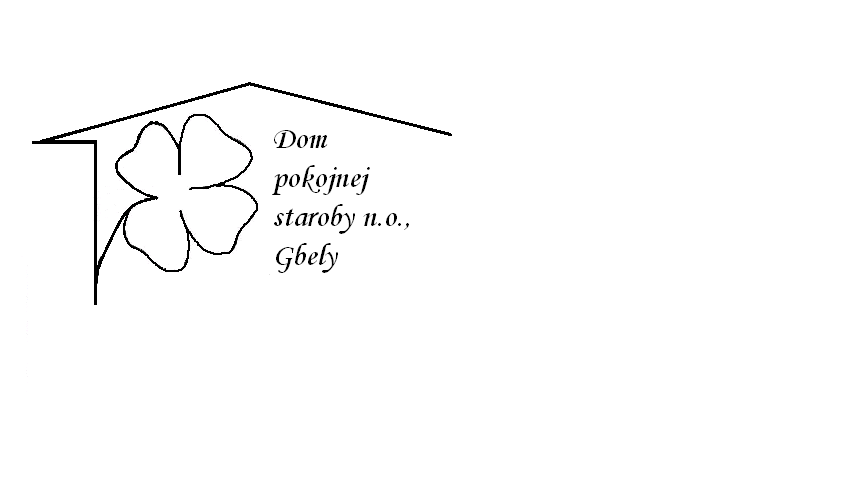 Od 29.05.2023     do 2.06.2023Pondelok   29.05: polievka –Kapustová 1,                           Mexický guláš  ,dusená ryža , 1,        Utorok        30.05.: polievka –Slepačia s niťovkami   ,1,3,  Čiernohorský kurací rezeň , varené zemiaky ,1,3,7,Streda        31.05.: polievka – Hovädzí vývar s drobkami ,  1,3,                              Sviečková na smotane ,knedľa kysnutá ,  1,3,7,        Štvrtok         1.06.: polievka – Hrsťová  ,1,3,                                Bravčové karé na šampionoch,mušličky1,3,7,      Piatok           2.06.:   polievka- Fazuľová, 1,  7,                                Šišky s džemom ,1,3,7,Kolektív zamestnancov Domu pokojnej staroby n. o., Gbely Vám praje ,,Dobrú chuť!“.Obedy sa prihlasujú do 13. hod.Zmena jedál vyhradená.Alergény:1-obilniny, 2-kôrovce, 3-vajcia, 4-ryby, 5-arašidy, 6-sojové zrná, 7-mlieko, 8-orechy, 9-zeler, 10- horčica, 11-sezamové semená, 12-kysličník siričitý a siričitany